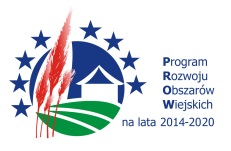 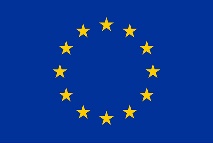 „Europejski Fundusz Rolny na rzecz Rozwoju Obszarów Wiejskich: Europa inwestująca w obszary wiejskie”. Instytucja Zarządzająca Programem Rozwoju Obszarów Wiejskich na lata 2014-2020 – Minister Rolnictwa             i Rozwoju Wsi. Instytucja odpowiedzialna za treść Podlaska Izba Rolnicza. Operacja współfinansowana              ze środków Unii Europejskiej w ramach Schematu II  Pomocy Technicznej „Krajowa Sieć Obszarów Wiejskich” Programu Rozwoju Obszarów Wiejskich na lata 2014-2020.Możliwości tworzenia powiązań oraz wymiany wiedzy i doświadczeń pomiędzy różnymi podmiotami na rzecz rozwoju obszarów wiejskich  ze szczególnym uwzględnieniem województwa podlaskiego.Materiał informacyjny opracowany przez Podlaską Izbę Rolniczą oraz Spółkę Prosperita, Regionalny Związek Rolników Kółek  i Organizacji Rolniczych w Łomży,Stowarzyszenie N.A.R.E.W – Narwiańska Akcja Rozwoju Ekonomicznego Wsidla uczestników operacji pt.: „Polsko-Węgierskie doświadczenia w budowaniu partnerstwa na rzecz zrównoważonego rozwoju obszarów wiejskich –wyjazd studyjny” (Węgry, 09-13.09.2019 r.) Rozwój obszarów wiejskich jest pojęciem niezwykle szerokim. W praktyce katalog osób fizycznych i prawnych, które mogą być partnerem na rzecz tego rozwoju jest nieograniczony. Ważną rolę dla rozwoju obszarów wiejskich odgrywają instytucje i organizacje działające na rzecz rolnictwa, organizacje oferujące wsparcie dla tzw. inicjatyw oddolnych i rozwoju przedsiębiorczości na obszarach wiejskich w ramach różnych funduszy. Zawsze jednak podstawowym czynnikiem składowym każdej organizacji jest człowiek. Województwo podlaskie to szóste co do wielkości województwo w kraju, zamieszkiwane przez około 1,2 mln osób. Jest to obszar kraju charakteryzujący się znaczącymi walorami przyrodniczymi. W województwie  podlaskim  jest najwięcej terenów objętych ochroną w formie parków narodowych i siecią Natura 2000, nacechowanych wysokim udziałem lasów w powierzchni regionu. W Polsce i Europie Podlaskie jest postrzegane jako „Zielona kraina”. Peryferyjne położenie w Unii Europejskiej wykorzystuje się jako walor rozwojowy. Wymaga to wykorzystania potencjału unikalnej w warunkach polskich wielokulturowości, rozwinięcia funkcji wrót do Europy dla naszych wschodnich sąsiadów, a zarazem kreowania funkcji pośrednika dla relacji Unii Europejskiej z Europą Wschodnią, przede wszystkim z Białorusią.Obecnie priorytetowe kierunki rozwoju województwa podlaskiego to:- Produkcja artykułów mleczarskich;- Produkcja artykułów fornirowanych, produkcja sklejek, płyt laminowanych, wiórowych oraz desek;- Tkanie materiałów; - Przetwórstwo owoców i warzyw;- Leśnictwo, pozyskiwanie drewna i pokrewne działalności usługowe;- Produkcja maszyn dla rolnictwa i leśnictwa.Większość z tych dziedzin jest nieodłącznie związana z rozwojem obszarów wiejskich. Bardzo istotnym problemem jest brak kooperacji i takiego ukierunkowania oraz powiązania działań poszczególnych jednostek zaangażowanych w rozwój obszarów wiejskich, aby był on zawsze najbardziej zrównoważony jak to tylko możliwe, w każdym z kierunków tego rozwoju. W kraju, jak i w województwie podlaskim powstają rozmaite inicjatywy mające  na celu szeroko pojęty rozwój obszarów wiejskich. Na terenach wiejskich funkcjonuje wiele form współpracy mieszkańców, przedsiębiorców, organizacji. Podstawowymi i najczęściej spotykanymi są rady sołeckie, koła gospodyń wiejskich, ochotnicze straże  pożarne. Kolejnymi są stowarzyszenia, grupy producenckie, fundacje, kościoły (parafie), izby, klastry, związki stowarzyszeń itp. Posiadają one różne formy prawne i organizacyjne – nieformalne lub formalne. Przynależność do organizacji jest przeważanie dobrowolna. Partnerstwa Przy budowaniu partnerstw na rzecz rozwoju obszarów wiejskich ważne jest jasne określenie celu, który musi być czytelny i zrozumiały bez zbędnych tłumaczeń. Jeżeli tak jest, to można rozpocząć poszukiwania ludzi, którzy chcą się przyłączyć do tworzenia i uczestnictwa w takim partnerstwie. W początkowej fazie może to być grupa nieformalna, która sama powinna określić czy chce się formalizować, kiedy i w jakiej formie. Formalizacja (np. zarejestrowanie stowarzyszenia) niesie bowiem za sobą wkroczenie na ścieżkę dodatkowych wymogów, regulacji, zobowiązań i niestety kosztów. Istnieją pozytywne przykłady współpracy różnych podmiotów w sposób nieformalny, choć wymaga to zaufania i rzeczywistego zaangażowania uczestników, a efekty są czasami przyczyną do chęci sformalizowania tej współpracy. Większość festynów wiejskich lub imprez dożynkowych powstaje na zasadach współpracy mieszkańców danej wsi lub sołectwa, gminy. Ci, którzy mają doświadczenia w tym zakresie wiedzą, że nie wszyscy nadają się do organizowania tego typu przedsięwzięć, ale też wiedzą, że nie da rady zrobić tego jednoosobowo bez współpracy i prawdziwego zaangażowania. Przy podejmowaniu decyzji o wspólnych działaniach warto jest korzystać z doświadczeń innych, a następnie wybrać właściwą formę współpracy. Początkiem może być znalezienie wspólnego celu i określenia, w jaki sposób możemy go zrealizować. Nie zawsze musi się to wiązać z zakładaniem organizacji. Czasami warto najpierw „przetestować” czy potrafimy ze sobą współpracować i będziemy potrafili starać się o więcej. Kolejnym krokiem będzie zawiązanie formalnej współpracy w formie np. organizacji pozarządowej, co z kolei pozwoli na sięganie po dodatkowe środki na realizację celów, które nas łączą. W zależności od tego, co chcemy robić (promować, informować, wspólnie sprzedawać, edukować), kim jesteśmy (mieszkańcami, przedsiębiorcami, organizacjami, samorządami) i co nam jest niezbędne do wspólnego działania (dostęp do lokalu, promocja, szkolenia, wspólne użytkowanie maszyn, lepsze warunki negocjacyjne, opracowywanie dokumentów planistycznych lub strategicznych), powinniśmy się bardzo dobrze zastanowić nad formą współpracy. Czasami niewłaściwe wybranie formy organizacji może nas pozbawić dostępu do środków, z których moglibyśmy skorzystać współpracując w innej formule prawnej, a także dostępu do możliwości przedstawienia swojej opinii, ponieważ konsultacje dokumentów kierowane są do organizacji, a nie do osób fizycznych. W prowadzeniu wspólnych działań na rzecz rozwoju obszarów wiejskich możemy wykorzystać różne możliwości wsparcia – poprzez samorządy różnego szczebla, fundacje, programy współpracy z organizacjami, fundusze unijne i inne, przedsiębiorców, osoby prywatne, dotacje krajowe, czy nawet pożyczki. Wszystko to jednak wymaga spełnienia podstawowego warunku, jakim jest spotkanie się ludzi zainteresowanych wspólnym celem współpracy, którzy są zdeterminowani do jego osiągnięcia. Formy wymiany wiedzy i doświadczeń.Aby rozwój terenów wiejskich, jako miejsca do godnego życia i prowadzenia działalności rolniczej czy gospodarczej, był jak najbardziej zrównoważony warto, aby podmioty zaangażowane w działania i projekty na rzecz rozwoju obszarów wiejskich wymieniały się wiedzą i doświadczeniami w tym zakresie. Najbardziej bezpośrednią formą wymiany wiedzy i doświadczeń jest organizacja szkoleń, konferencji, forum, czy wyjazdów studyjnych oraz uczestnictwo w nich grupy osób zainteresowanych jakąś dziedziną, np. rozwojem obszarów wiejskich. Podczas osobistego spotkania nie tylko można dowiedzieć się więcej informacji o działaniach prowadzonych przez różne osoby, czy instytucje w tematyce rozwoju obszarów wiejskich, ale też można nawiązać kontakty, które w razie chęci realizacji podobnych działań do tych prezentowanych podczas np. konferencji, można bezpośrednio wykorzystać. Jest to także cenne podczas podejmowania próby zawiązywania szerszej współpracy nie tylko we wsi, sołectwie, czy gminie, ale na terenie powiatu czy całego województwa. Aby zorganizować jedną z form wymiany wiedzy, czy doświadczeń potrzebne są środki finansowe. Przeważnie różne organizacje pracujące na rzecz rozwoju obszarów wiejskich wykładają pieniądze na organizację przedsięwzięć w ramach swojej działalności statutowej. Niektórzy pozyskują także środki w ramach różnych funduszy pomocowych. Krajowa Sieć Obszarów Wiejskich (KSOW)Organizacją stworzoną i dedykowaną do realizacji różnych działań mających na rzecz rozwoju obszarów wiejskich jest Krajowa Sieć Obszarów Wiejskich. Zadaniem KSOW jest przede wszystkim skupianie wszystkich podmiotów zaangażowanych w rozwój obszarów wiejskich, w tym instytucji i organizacji pozarządowych oraz struktur administracji rządowej i samorządowej. W Polsce będą to struktury administracyjne (na poziomie lokalnym, regionalnym i krajowym) zainteresowane podmioty, które przyczyniają się do rozwoju obszarów wiejskich oraz mają w sposób bezpośredni lub pośredni wpływ na lepsze wykorzystanie instrumentów Europejskiego Funduszu Rolnego na rzecz Rozwoju Obszarów Wiejskich (EFRROW). W obecnej perspektywie finansowej Krajowa Sieć Obszarów Wiejskich wspiera wdrażanie Programu Rozwoju Obszarów Wiejskich na lata 2014-2020 na różnych etapach jego realizacji. Wśród celów realizowanych przez KSOW znajdziemy: zwiększenie udziału zainteresowanych stron we wdrażaniu programów rozwoju obszarów wiejskich, podniesienie jakości wdrażania PROW, informowanie społeczeństwa i potencjalnych beneficjentów o polityce rozwoju obszarów wiejskich i o możliwościach finansowania, wspieranie innowacji w rolnictwie, produkcji żywności, leśnictwie i na obszarach wiejskich, aktywizacja mieszkańców wsi na rzecz podejmowania inicjatyw w zakresie rozwoju obszarów wiejskich, w tym kreowania miejsc pracy na terenach wiejskich. Wśród operacji realizowanych przez partnerów KSOW znajdziemy m.in. spotkania, szkolenia konferencje, wyjazdy studyjne, udział w targach i wystawach, czy konkursy oraz olimpiady. W województwie podlaskim Jednostka Regionalna KSOW funkcjonuje przy Departamencie Rozwoju Obszarów Wiejskich i Rolnictwa w ramach struktur Urzędu Marszałkowskiego Województwa Podlaskiego w Białymstoku. Zarówno w biurze KSOW, jak i na stronie internetowej www.podlaskie.ksow.pl osoby zainteresowane działaniami na rzecz rozwoju obszarów wiejskich znajdą wszelkie informacje na temat tego jak zostać partnerem KSOW, o jakie środki i na jakie działania można otrzymać fundusze w ramach konkursów dla partnerów Sieci. Jest to także źródło informacji o dobrych praktykach już zrealizowanych i realizowanych obecnie w województwie. Ponadto można tam także znaleźć zarejestrowanych w bazie KSOW partnerów, z którymi po wyrażeniu woli możemy współpracować i tworzyć rozmaite projekty na rzecz rozwoju obszarów wiejskich oraz z którymi możemy wspólnie pozyskiwać środki. Oprócz Sekretariatu Regionalnego KSOW w województwie pomocy i informacji na temat możliwości współpracy i różnych działań na rzecz rozwoju obszarów wiejskich mogą udzielić także instytucje, czy organizacje prowadzące działalność doradczą, różne stowarzyszenia, Podlaska Izba a także Lokalne Grupy Działania.Lokalne Grupy DziałaniaLokalne Grupy Działania są to stowarzyszenia zrzeszające podmioty publiczne, gospodarcze oraz organizacje pozarządowe i mieszkańców, które w ramach inicjatywy LEADER wdrażają Program Rozwoju Obszarów Wiejskich na lata 2014-2020. LGD przy okazji realizacji swoich działań podejmują współpracę z innymi podmiotami: organizacjami pozarządowymi, przedsiębiorcami, gminami oraz jej jednostkami organizacyjnymi, związkami wyznaniowymi, inkubatorami ekonomii społecznej, sołtysami, kółkami rolniczymi i innymi organizacjami działającymi na terenach wiejskich. W ramach prowadzonej działalności LGD ogłaszają nabory wniosków o przyznanie pomocy i wybierają projekty do realizacji. Są to pieniądze dostępne niemal dla wszystkich podmiotów i osób z terenów wiejskich i miast poniżej 20 tys. mieszkańców. O przyznaniu pomocy decyduje celowość oraz zakres całego przedsięwzięcia zmierzona i określona liczbą punktów uzyskanych w trakcie oceny. Pomoc zaczyna się od pierwszego kontaktu osoby zainteresowanej z LGD. Pracownicy pomagają w wypełnieniu wniosku, organizują szkolenia i świadczą doradztwo przy rozliczeniu projektu. Dzięki współpracy LGD z wnioskodawcami udało się utworzyć wiele miejsc użyteczności publicznej takich jak: place zabaw, pracownie, świetlice wiejskie, remonty obiektów zabytkowych. Połowa budżetu LGD przeznaczona jest na utworzenie nowych miejsc pracy dla osób rozpoczynających działalność gospodarczą, jak i na rozwój w tym zakresie istniejących przedsiębiorstw. Na współpracę z LGD mogą liczyć także rolnicy pragnący rozpocząć lub rozwinąć działalność gospodarczą. Chociaż Lokalne Grupy Działania prowadzą przede wszystkim działalność realizując Program Rozwoju Obszarów Wiejskich na lata 2014-2020 pozyskują one również środki w ramach innych funduszy. Niektóre z projektów realizowane są w partnerstwie z LGD z innych województw. Przykładowe Lokalne Grupy Działania zarejestrowane na terenie województwa podlaskiego:Stowarzyszenie Lokalna Grupa Działania "Tygiel Doliny Bugu", ul. Warszawska 51/7, 17-312 Drohiczyn, tel. 856557706 
Obszar: Miasto i Gmina Drohiczyn, Gmina Dziadkowice, Gmina Grodzisk, Gmina Mielnik, Gmina Milejczyce, Gmina Nurzec Stacja, Gmina Perlejewo, Gmina Siemiatycze, Miasto Siemiatycze, Gmina Huszlew, Gmina Ceranów, Miasto i Gmina Łosice, Gmina Olszanka, Gmina Platerów, Gmina Korczew, Gmina Sarnaki, Gmina Stara Kornica, Gmina Jabłonna Lacka, Gmina Repki, Gmina Sabnie, Gmina Sterdyń, Gmina Sokołów Podlaski, Miasto i Gmina Kosów Lacki, Gmina Przesmyki, Gmina PaprotniaLokalna Grupa Działania - Puszcza Knyszyńska, ul. Piłsudskiego 17, 16-030 Supraśl, tel. 857108850 
Obszar: Gmina Czarna Białostocka, Gmina Dobrzyniewo Duże, Gmina Gródek, Gmina Jasionówka, Gmina Juchnowiec Kościelny, Gmina Knyszyn, Gmina Michałowo, Gmina Supraśl, Gmina Wasilków, Gmina ZabłudówLokalna Grupa Działania „Brama na Podlasie”, ul. Ludowa 15, 18-200 Wysokie Mazowieckie, 86 275 25 92 wew. 38 lub 39 
Obszar: Miasto Brańsk, Gmina Brańsk, Gmina Ciechanowiec, Gmina Czyżew, Gmina Klukowo, Gmina Kołaki Kościelne, Gmina Kulesze Kościelne, Gmina Nowe Piekuty, Gmina Rudka, Gmina Rutki, Gmina Szepietowo, Gmina Szumowo, Gmina Wysokie Mazowieckie, Miasto Wysokie Mazowieckie, Gmina Zambrów, Miasto ZambrówLokalna Grupa Działania „Puszcza Białowieska”, ul. Parkowa 3, 17-200 Hajnówka, tel. 856825026 
Obszar: Gmina Białowieża, Gmina Bielsk Podlaski, Gmina Boćki, Gmina Czeremcha, Gmina Czyże, Gmina Dubicze Cerkiewne, Gmina Hajnówka, Miasto Hajnówka, Gmina Kleszczele, Gmina Narew, Gmina Narewka, Gmina OrlaLokalna Grupa Działania Biebrzański Dar Natury, Wojewodzin 2, 19-200 Grajewo, tel. 862738044 
Obszar: Gmina Bargłów Kościelny, Miasto Grajewo, Gmina Grajewo, Gmina Jedwabne, Gmina Przytuły, Gmina Rajgród, Gmina Radziłów, Gmina Szczuczyn, Gmina Wąsosz Stowarzyszenie N.A.R.E.W. – Narwiańska Akcja Rozwoju Ekonomicznego Wsi, ul. Lipowa 4, 18-106 Turośń Kościelna, tel. 856505104 
Gmina Choroszcz, Gmina Kobylin Borzymy, Gmina Krypno, Gmina Łapy, Gmina Poświętne, Gmina Sokoły, Gmina Suraż, Gmina Turośń Kościelna, Gmina Tykocin, Gmina Wyszki, Gmina ZawadyStowarzyszenie "Sąsiedzi", ul. Szosa Zambrowska 1/27, 18-400 Łomża, tel. 864735335 
Obszar: Gmina Łomża, Gmina Miastkowo, Gmina Piątnica, Gmina Śniadowo, Gmina WiznaStowarzyszenie Lokalna Grupa Działania Szlak Tatarski, Grodzieńska 1, 16-100 Sokółka, tel. 857115050 
Obszar: Gmina Krynki, Gmina Kuźnica, Gmina Sidra, Gmina Sokółka, Gmina SzudziałowoStowarzyszenie Lokalna Grupa Działania "Kraina Mlekiem Płynąca", ul. Krótka 15, 18-516 Mały Płock, tel. 862791910 
Obszar: Gmina Grabowo, Gmina Kolno, Miasto Kolno, Gmina Mały Płock, Gmina Nowogród, Gmina Stawiski, Gmina Turośl, Gmina ZbójnaLokalna Grupa Działania – Fundusz Biebrzański, ul. Plac Kościuszki 21, 16-150 Suchowola, tel. 857128307 
Obszar: Gmina Dąbrowa Białostocka, Gmina Goniądz, Gmina Janów, Gmina Jaświły, Gmina Korycin, Gmina Lipsk, Gmina Mońki, Gmina Nowy Dwór, Gmina Suchowola, Gmina Sztabin, Gmina TrzcianneStowarzyszenie „Suwalsko-Sejneńska” Lokalna Grupa Działania, ul. Kościuszki 71, 16-400 Suwałki, tel. 791357688 
Obszar: Gmina Bakałarzewo, Gmina Filipów, Gmina Jeleniewo, Gmina Przerośl, Gmina Raczki, Gmina Suwałki, Gmina Szypliszki, Gmina Wiżajny, Gmina Giby, Gmina Krasnopol, Gmina Puńsk, Gmina Sejny, miasto Sejny, Gmina Nowinka, Gmina Rutka-TartakStowarzyszenie „Lokalna Grupa Działania – Kanał Augustowski” ul. Mickiewicza 1, 16-300 Augustów, tel. 87 6431144 
Obszar: Gmina Augustów, Miasto Augustów, Gmina PłaskaPrzykłady współpracy na rzecz rozwoju obszarów wiejskich.Poniżej prezentujemy wybrane inicjatywy oddolne w zakresie współpracy na rzecz rozwoju obszarów wiejskich, realizowane przez poszczególnych partnerów projektu.Lokalna Grupa Działania  N.A.R.E.W. -  Narwiańska Akcja Rozwoju Ekonomicznego Wsi -  to stowarzyszenie podmiotów reprezentujących miejscową społeczność zaangażowaną w działania na rzecz rozwoju lokalnego.  LGD jest po to, by realizować działania na rzecz poprawy jakości życia, pobudzenia aktywności gospodarczej i społecznej mieszkańców z terenu LGD, do innowacyjnego wykorzystania zasobów lokalnych oraz  dostępnych środków zewnętrznych poprzez współpracę samorządów lokalnych, przedsiębiorców i organizacji samorządowych. Celem LGD jest podnoszenie jakości życia mieszkańców oraz wzrost aktywności społeczno-gospodarczej na obszarze objętym Lokalną Strategią Rozwoju. To nie tylko turystyka, ale też rozwój przedsiębiorczości, aktywizacja i integracja społeczna, lokalne inicjatywy na rzecz ochrony środowiska naturalnego i ochrony klimatu, dbałość o zabytki, rewitalizacja zdegradowanych obszarów, działania promocyjne i informacyjne. Celem głównym Stowarzyszenia N.A.R.E.W. w perspektywie finansowej 2014-2020 jest efektywne wykorzystanie potencjału obszaru LGD do jego rozwoju ekonomicznego, wzrostu spójności społecznej i przestrzennej do roku 2023.Spójność obszaru LGD jest w największym stopniu związana z doliną Narwi i jej naturalnym środowiskiem oraz bogactwem przyrodniczym, zachowanym w naturalnym, pierwotnym kształcie. Spójność geograficzna, w tym głównie przyrodnicza obszaru wpływa na spójność historyczną, ekonomiczną oraz kulturowo-społeczną tego obszaru.Lokalna Grupa Działania Stowarzyszenie N.A.R.E.W. - Narwiańska Akcja Rozwoju Ekonomicznego Wsi powstała w oparciu o doświadczenia we współpracy pomiędzy gminami wchodzącymi w skład Narwiańskiego Parku Narodowego. To właśnie współpraca na płaszczyźnie drobnej przedsiębiorczości w otoczeniu rolnictwa, wykorzystania potencjału przyrodniczego i kulturowego regionu w celu zrównoważonego rozwoju stały się podstawą do realizacji projektu Partnerstwa N.A.R.E.W. w ramach Pilotażowego Programu Leader +. W efekcie jego realizacji doszło do powołania i zarejestrowania Stowarzyszenia N.A.R.E.W. w KRS w dniu 13 marca 2006r.Dotychczasowe działania strategiczne LGD mające na celu wykorzystanie zasobów naturalnych i kulturowych, w tym potencjału obszarów należących do sieci NATURA 2000, w okresie 2014-2020 będą kontynuowane. LGD N.A.R.E.W. będzie kontynuować swoją dotychczasową politykę poprzez efektywne wykorzystanie potencjału obszaru dla rozwoju ekonomicznego, wzrostu spójności społecznej i przestrzennej, zwłaszcza w zakresie wsparcia i rozwoju przedsiębiorczości związanej z szeroko pojętym produktem lokalnym i turystyką, inicjatyw wzmacniających kapitał społeczny i rozwój kompetencji zawodowych mieszkańców, wsparcia ogólnodostępnej i niekomercyjnej infrastruktury turystycznej, rekreacyjnej i kulturalnej.Przedsięwzięcia w ramach Lokalnej Strategii Rozwoju, takie jak: ochrona i wsparcie dziedzictwa kulturowo-historycznego oraz ochrona środowiska przyrodniczego obszaru LGD N.A.R.E.W., uzupełniają dotychczasowe działania w zakresie tożsamości kulturowej i dziedzictwa lokalnego.Innym obszarem wsparcia,  są  inwestycje na rzecz ekologii i OZE w gospodarstwach domowych. Szczególną uwagę zwrócono również na osoby zagrożone wykluczeniem społecznym z obszaru LGD, dlatego też promowane będą przedsięwzięcia, które przyczyniać się będą do integracji społecznej i zawodowej grup wymagających wsparcia, w tym w szczególności będących pod opieką OPS lub kwalifikujących się do objęcia wsparciem, osób zagrożonych wykluczeniem społecznym z tytułu powodów wspomnianych w ustawie o zatrudnieniu socjalnym oraz osób niepełnosprawnych.  	Lokalna Grupa Działania N.A.R.E.W. przystępując do przygotowywania i planowej realizacji wielofunduszowej Lokalnej Strategii Rozwoju założyła, iż zdiagnozowane problemy oraz określone grupy docelowe, będą szeroko wspierane ze środków dostępnych dla wielofunduszowej strategii a więc: PROW 2014-2020 (EFRROW) i RPOWP 2014-2020 (EFRR i EFS). W związku z tym na obszarze LGD N.A.R.E.W. kompleksowo i komplementarnie wspierane są przedsięwzięcia niwelujące problemy określone w Diagnozie i wskazane podczas konsultacji społecznych i dzięki temu zrealizowane cele rozwojowe, postawione przed Lokalną Strategią Rozwoju. Przy formułowaniu celów i przedsięwzięć oparto się w dużej mierze na wnioskach wynikających z konsultacji społecznych, które wskazują na główny kierunek rozwoju Stowarzyszenia N.A.R.E.W. do roku 2023. Ma być nim EFEKTYWNE WYKORZYSTANIE POTENCJAŁU OBSZARU LGD DO JEGO ROZWOJU EKONOMICZNEGO, WZROSTU SPÓJNOŚCI SPOŁECZNEJ I PRZESTRZENNEJ DO 2023 R.W skład LGD wchodzą przedstawiciele trzech sektorów: społecznego, gospodarczego i publicznego oraz mieszkańcy. Stowarzyszenie N.A.R.E.W. obejmuje swoim zasięgiem 11 położonych wokół Białegostoku gmin: Choroszcz, Kobylin Borzymy, Krypno, Łapy, Poświętne, Sokoły, Suraż, Turośń Kościelna, Tykocin, Wyszki, ZawadyBudżet LGD to prawie 32,5  mln złotych.W obecnej perspektywie finansowej tj. na lata 2014-2020, Stowarzyszenie N.A.R.E.W. realizuje trójfunduszową Lokalną Strategię Rozwoju w oparciu o środki finansowe pochodzące z: Europejskiego Funduszu Rolnego na rzecz Rozwoju Obszarów Wiejskich (EFRRROW), z Europejskiego Funduszu Rozwoju Regionalnego (EFRR) i z Europejskiego Funduszu Społecznego (EFS). Regionalny Związek Rolników Kółek i Organizacji Rolniczych w Łomży jako organizacja społeczno-zawodowa współpracuje  z Kołami Gospodyń Wiejskich. Wspiera ich działalność a także pomaga w realizacji lokalnych  inicjatyw.  RZRKiOR posiada bardzo duże doświadczenie w realizacji projektów unijnych. Problematyką obszarów wiejskich zajmuje się już od 1975 roku. Posiada bardzo dobrą znajomość  środowisk wiejskich i potrzeb osób pracujących w rolnictwie. Od roku 2006  realizował szereg różnych projektów finansowanych ze środków unijnych. Przykładowo w ostatnich 3 latach zrealizował następujące projekty:- I.2010 r. – VI.2011 r. „Turystyka wiejska – nowe możliwości rozwoju II”,- I.2011 r. – VI.2012 r. „Turystyka sposobem na rozwój”,- I.2010 r. – VI.2011 r. „Turystyka wiejska – nowe możliwości rozwoju III”.Ponadto na przestrzeni minionego roku RZRKiOR w Łomży uczestniczył we współpracy z firmą "Aplikon" w realizacji projektu szkoleniowego  "Normy i wymogi wzajemnej zgodności w województwie podlaskim" realizowanego w ramach działania "Transfer wiedzy i działalność informacyjna"  Europejskiego  Funduszu Rolnego  na rzecz Rozwoju  Obszarów Wiejskich. Podlaska Izba Rolnicza jest samorządem rolniczym działającym na rzecz rozwiązywania problemów rolnictwa i reprezentuje interesy zrzeszonych w nim podmiotów. Członkami izb rolniczych są płatnicy podatku rolnego i podatku z działów specjalnych produkcji rolnej.Podlaska Izba Rolnicza powołana została i funkcjonuje na podstawie ustawy z dnia 14 grudnia 1995 r. o izbach rolniczych.  Szczegółowe zadania izb rolniczych określone zostały w art. 5 omawianej ustawy oraz w Statucie Podlaskiej Izby Rolniczej. Podlaska Izba Rolnicza współpracuje z administracją i agendami rządowymi, samorządami wszystkich szczebli, instytucjami związanymi z działalnością rolniczą, szkołami rolniczymi, związkami zawodowymi i zrzeszeniami branżowymi rolników, ze Stowarzyszeniem Gmin Wiejskich. Występuje z inicjatywą regulacji prawnych, oraz opiniuje projekty przepisów. Działa na rzecz tworzenia rynku rolnego i poprawy warunków zbytu płodów rolnych. Analizuje koszty i opłacalność produkcji rolnej. Doradza w zakresie działalności rolniczej, gospodarstwa domowego i uzyskiwania dodatkowych dochodów przez rolników. Swoją działalnością obejmuje całość problematyki związanej ze zwiększeniem dochodowości gospodarstw wiejskich, a także z poprawą standardów życia na wsi. Głos Podlaskiej Izby Rolniczej jest uważnie słuchany zarówno na forum gminnym, powiatowym, jak i w ministerialnych gabinetach. Działalność izby nie sprowadza się wyłącznie do wydawania opinii, doradzaniu, ale również na udzielaniu bezpłatnej pomocy prawnej, pomocy przy wypełnianiu wniosków m.in. o dopłaty do gruntów rolnych. W ramach współpracy z administracją rządową członkowie Podlaskiej Izby Rolniczej aktywnie uczestniczą w pracach Zespołu ds. rozwiązywania problemów w rolnictwie, Wojewódzkiego Zespołu ds. Szkód Wyrządzanych przez Dziki  oraz w ramach potrzeb w Zespołach ds. szkód klęskowych. Podlaska Izba Rolnicza opiniuje projekty aktów prawnych, wnioski dotyczące zmian przeznaczenia gruntów, sprzedaży nieruchomości oraz dot. wywłaszczania gruntów przeznaczonych pod budowę dróg i linii energetycznych. PIR aktywnie uczestniczyła w pracach nad formą  Strategii Rozwoju Województwa Podlaskiego oraz nad szeregiem projektów dot. Wspólnej Polityki Rolnej oraz Programu Rozwoju Obszarów Wiejskich. Członkowie Podlaskiej Izby Rolniczej biorą udział w pracach Komisji ds. bezpieczeństwa w rolnictwie.Zadania zrealizowane przez Podlaską Izbę Rolniczą w ramach Sekretariatu Krajowej Sieci Obszarów Wiejskich:- Młodzi nadzieją podlaskiego rolnictwa - czyli dlaczego warto zostać na wsi- konkurs na najciekawszy artykuł - 5 436 zł. Na konkurs wpłynęło 25 prac.;- Konferencja „Rozwój północno- wschodniej Polski na rynku wołowiny” w Augustowie, udział wzięło120 osób - 18 201,48 zł;- Reportaże „Małe gospodarstwa rodzinne siłą podlaskiej wsi- program”- 25 835 zł;- Piknik Jagnięcy pt. „Jagnięcina podlaska- walory smakowe i zdrowotne”- 11 247,16 zł;- Rachunkowość rolna- nie ma powodu by się jej bać- seminarium/ warsztaty - 9 800 zł;- Wieprzowina w różnych odsłonach a sprzedaż bezpośrednia- seminarium/ warsztaty - 9 852,30 zł; - Małe przetwórstwo szansą na rozwój lokalny- szkolenia z elementami warsztatu - 13 542,87 zł;- Jagnięcina podlaska na śniadaniu Mistrzów - 18 650 zł;- „Pszczelarstwo- alternatywa dla małych gospodarstw” - 5 570,40 zł;- Wyjazd studyjny „Produkt lokalny a zasady funkcjonowania inkubatorów kuchennych”-24 600 zł;- Konferencja pn. „Smog - nie tylko w mieście” - 10 018,55 zł.Zadania zrealizowane przez Izbę w partnerstwie w ramach KSOW:Kierunek – rozwój - konferencja połączona z warsztatami rozwoju osobistego oraz międzyregionalnym konkursem „Skarby Europy zaklęte w szkle”;„Jagnięcina podlaska na śniadaniu mistrzów” w partnerstwie z Regionalnym Związkiem Hodowców Owiec i Kóz w Białymstoku;Forum Rolnicze w Janowie w partnerstwie ze Zespołem Szkół CKR w Janowie;Konferencja „Gleba jako źródło życia – ochrona oraz jej racjonalne wykorzystanie”;Konferencja „Analiza opłacalności produkcji i dystrybucji produktów ekologicznych w województwie podlaskim z wykorzystaniem modeli krótkich łańcuchów dostaw”;„Rozszerzanie sieci współpracy producentów produktów regionalnych i tradycyjnych” wyjazd studyjny organizowany przez Lubuską Izbę Rolniczą;Podlaskie innowacje rolnicze w obiektywie kamery. Organizowane przez EuroCentre Krzysztof Mnich; Forum Rolnicze w Janowie organizowane przez Zespół Szkół Centrum Kształcenia Rolniczego w Janowie;Święto Gminy w Zambrowie organizowane przez Urząd Gminy Zambrów;Konferencja „Tradycja i Rozwój” organizowana przez Warmińsko- Mazurską Izbę Rolniczą w partnerstwie z PIR, Pomorską i Mazowiecką Izbą Rolniczą. W ramach konferencji organizowany jest konkurs „Skarby Europy zaklęte w szkle”;Budowanie sieci partnerstw w celu wdrażania innowacji w zakresie wprowadzania do obrotu żywności wysokiej jakości- wyjazd studyjny Słowacja- Węgry, Czechy- Austria. W wyjeździe wzięło udział 5 przedstawicieli Podlaskiej Izby Rolniczej.PROSPERITA SP. Z O.O. jest spółką należąca do  Podlaskiej Izby Rolniczej (spółka powstała w 2002 roku).  Źródłem sukcesu spółki jest fachowość i zaangażowanie pracowników, wieloletnie doświadczenie oraz biuro w każdym powiecie województwa podlaskiego.  W przestrzeni ostatnich lat w spółce   podjęto wiele  działań mających na celu m.in. aktywację i integrację społeczności wiejskiej, rozwój zainteresowań kulturalnych, poszerzanie wiedzy lokalnych społeczności na terenach wiejskich . Oto niektóre z realizowanych projektów:PROSPERITA Sp. z o.o. otrzymała od Województwa Podlaskiego zlecenie na organizację obecności województwa na Dożynkach Prezydenckich w 2014 roku. Spółka była odpowiedzialna za stoisko informacyjno-promocyjne województwa podlaskiego, Domek Twórcy Ludowego, Wieniec Dożynkowy, Ludowy Zespół Pieśni i Tańca (transport, noclegi, wyżywienie, stoisko, materiały informacyjno-promocyjne, produkty do degustacji, dokumentacja fotograficzna, sprawozdanie do Krajowej Sieci Obszarów Wiejskich oraz rozliczenie z Urzędem Marszałkowskim Województwa Podlaskiego).Pikniki promujące zdrową żywność finansowane ze środków Funduszy Promocji przy ARR. Od 2011 r. jako Spółka odpowiadała za kilkanaście Pikników promujących zdrową żywność.Partnerstwo przy realizacji projektu pn. „Pszczelarstwo - alternatywa dla małych gospodarstw” organizowanego przez Sekretariat Regionalny KSOW oraz Podlaską Izbę Rolniczą. Projekt był zrealizowany z funduszy Unii Europejskiej w ramach Krajowej Sieci Obszarów Wiejskich PROW na lata 2014-2020. Miał on na celu przekazanie mieszkańcom terenów wiejskich powiatu hajnowskiego wiedzy oraz umiejętności przede wszystkim na temat wszelkich zagadnień dotyczących pszczelarstwa. Ponadto zostały omówione tematy sprzedaży bezpośredniej i rolniczego handlu detalicznego, systemów jakości żywności, zrównoważonego rozwoju w gospodarstwach pszczelarskich.Partnerstwo w organizacji  konferencji : „Smog- nie tylko w mieście”. Wydarzenie odbyło się 19 września 2018 r. w Urzędzie Marszałkowskim Województwa Podlaskiego w Białymstoku. Był to projekt zrealizowany z funduszy Unii Europejskiej w ramach Krajowej Sieci Obszarów Wiejskich PROW na lata 2014-2020. Miał on na celu przedstawienie zagadnień dotyczących wpływu zanieczyszczenia powietrza na środowisko naturalne oraz zdrowie ludzi, pozytywnych wzorców postępowania w zakresie prawidłowego wykorzystania zasobów naturalnych takich jak energia wiatrowa, solarna, odnawialne źródła energii wraz z możliwością dofinansowania tych inwestycji. Chcieliśmy również zwrócić uwagę na podnoszenie standardu życia na wsi, uwzględniając potencjał ekonomiczny i środowiskowy, oraz wspieranie rozwoju regionu.Koordynowanie IV edycji  Konkursu pn. „Olimpiady Aktywności Wiejskiej” organizowanego przez Jednostkę  Regionalną Krajowej Sieci Obszarów Wiejskich (KSOW) w województwie podlaskim. Działanie to zakończyło się dużym sukcesem, ponieważ dzięki spotkaniom propagującym ideę konkursu w tej edycji zgłosiło się tylu uczestników, ilu brało udział w poprzednich 3 edycjach łącznie. Celem konkursu było pobudzenie aktywności mieszkańców obszarów wiejskich oraz ich zaangażowanie na rzecz podejmowania wspólnych inicjatyw w województwie podlaskim.współpraca z Programem Rabat Rolniczy, w zakresie organizacji spotkań m. in. z Kołami Gospodyń Wiejskich z terenu województwa podlaskiego.„Europejski Fundusz Rolny na rzecz Rozwoju Obszarów Wiejskich: Europa inwestująca w obszary wiejskie”. Instytucja Zarządzająca Programem Rozwoju Obszarów Wiejskich na lata 2014-2020 – Minister Rolnictwa             i Rozwoju Wsi. Instytucja odpowiedzialna za treść Podlaska Izba Rolnicza. Operacja współfinansowana              ze środków Unii Europejskiej w ramach Schematu II  Pomocy Technicznej „Krajowa Sieć Obszarów Wiejskich” Programu Rozwoju Obszarów Wiejskich na lata 2014-2020.Wszystkich zainteresowanych współpracą z KSOW zapraszamy do rejestracji w bazie partnerów KSOW dostępnej na stronie www.ksow.pl oraz do odwiedzania strony internetowej http://ksow.pl.Podlaska Izba Rolnicza - Porosły, ul. Wierzbowa 57, 16-070 Choroszcz, www.pirol.pl, bialystok@pirol.pl, tel./fax. 85/6760862, tel. 85/6760858;Urząd Marszałkowski Województwa Podlaskiego w Białymstoku - ul. Kardynała Stefana Wyszyńskiego 1,15-888 Białystok, tel. +48 (85) 66 54 549, e-mail: kancelaria@wrotapodlasia.pl, www.bip.umwp.wrotapodlasia.pl. 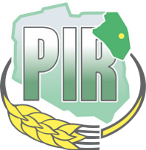 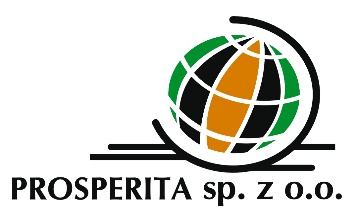 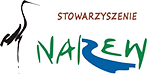 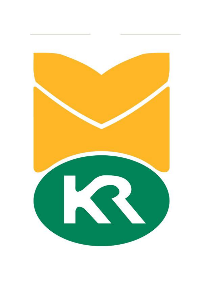 